Planowanie działań w związku z wdrażaniem rozporządzenia 
Ministra Edukacji Narodowejw sprawie szczególnych rozwiązań w okresie czasowego ograniczenia 
funkcjonowania jednostek systemu oświaty w związku z zapobieganiem, 
przeciwdziałaniem i zwalczaniem COVID-19Muzykoterapia Piotr Negowski tydzień 04-08 05 2020r.Szanowni Państwo, witam w kolejnym tygodniu nauczania „na odległość”. Dziś zaproponuję zabawy rytmiczne.Jak zwykle zaczniemy od powitanki  „Witam was…https://www.youtube.com/watch?v=h9wMpq8kqkADziś poznamy wartości rytmiczne takie jak ćwierćnuty i ósemki. Będzie parę ćwiczeń rytmicznych. Oto zabawa rytmiczna z klaskaniem. Należy klaskać w rytm piosenki. Patrzymy na pokazujące się nuty i wyklaskujemy lub tupiemy, czy tez uderzamy np. łyżeczkami, które mamy w domu w rytm muzyki. Oglądając filmik, wygrywamy rytm. Obserwujemy, kiedy nutki zmieniają kolor - to klaszczemy.Tu widzimy ćwierćnutkę i klaszczemy ją na raz czyli np. sylaba ta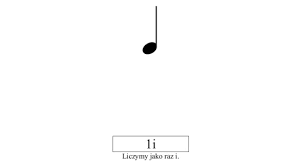 Tu widzimy ósemkę i klaszczemy ją jako np. sylaby ti-ti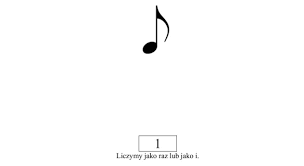 https://www.youtube.com/watch?v=Ib39O4Bc6uAhttps://www.youtube.com/watch?v=qD3zNojKGLwW kolejnym ćwiczeniu popatrz, jak jedzie pociąg i postaraj się razem z nim wyklaskać rytm ćwierćnutek i ósemek. Ćwierćnuty są podpisane sylabą TA a ósemki TI TI.https://www.youtube.com/watch?v=FXE4c07gWA0Jeśli udało ci się wyklaskać rytm, zachęcam do kolejnego utworu muzycznego.https://www.youtube.com/watch?v=WIxq-1a_810W tym ćwiczeniu połóż przed sobą kolorowe kartki ( tak, jak widać na filmiku)  i powtarzaj rytm, który zostaje zagrany, uderzając dłońmi  o stół. https://www.youtube.com/watch?v=hPnM_lMBYfwA teraz popatrz jak można fajnie wykorzystać prosty rytm i kubki w znanej piosence. Może zachęcisz swoich rodziców i spróbujecie razem pobawić się rytmem w taki sposób jak widać na filmiku.https://www.youtube.com/watch?v=kkfgqN06uEkI na zakończenie troszeczkę odpoczynku, proponuję posłuchajcie kolejnego Bajkowiska  –     O rybaku i złotej rybce może poznasz głosy, jakie występują w tej bajce…Zachęcam do posłuchania.https://www.youtube.com/watch?v=wKeJjCHbNhg&t=7sŻyczę Wam dobrej zabawy i dużo zdrówka.Z pozdrowieniami Piotr Negowski